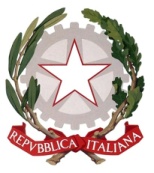 Tribunale Ordinario di TIVOLIRicorso per la nomina di amministratore di sostegnoaffari civili non contenziosi da trattarsi in camera di consiglioNota di iscrizione a ruolo o nota di accompagnamento	Si chiede l’iscrizione a RUOLO GENERALE DEGLI AFFARI CIVILI – NON CONTENZIOSI della seguente causa introdotta con: RICORSORICORRENTE:BENEFICIARIO:OGGETTO: Ricorso per nomina amministratore di sostegno CODICE DOMANDA 4|13|061|[X] 	ESENTE DA CONTRIBUTO UNIFICATO[X] 	ALLEGO RICEVUTA DI VERSAMENTO "PAGOPA" DI EURO € 27,00 PER DIRITTI DI CANCELLERIADATA:_____________________________			                                                                                     FIRMA:_______________________________COGNOME E NOME: CODICE FISCALE:DATA E LUOGO DI NASCITA:RESIDENZA:COGNOME E NOME BENEFICIARIO:CODICE FISCALE:DATA E LUOGO DI NASCITA:RESIDENZA: 